Publicado en Barcelona el 27/01/2022 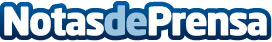 Transparencia, desarrollo y apoyo: los principios de la Cultura Corporativa en las Empresas OnlineEn la actualidad y el futuro post-pandémico, se prevé un rápido crecimiento de las empresas ‘virtuales’ o ‘remotas’ en algunos sectores.
Las grandes corporaciones son las más reacias a optar por trabajar completamente de forma remota, aunque cada vez más se animan a probarlo. 
Novakid, una de las principales plataformas europeas de educación online que atiende a todos sus clientes remotamente, presenta su ‘receta’ de cultura corporativa transparente, de apoyo y desarrolloDatos de contacto:Marga Vidal933621034Nota de prensa publicada en: https://www.notasdeprensa.es/transparencia-desarrollo-y-apoyo-los Categorias: Idiomas Educación Entretenimiento Emprendedores Ocio para niños http://www.notasdeprensa.es